		Head Teacher – Mrs Helen Gregory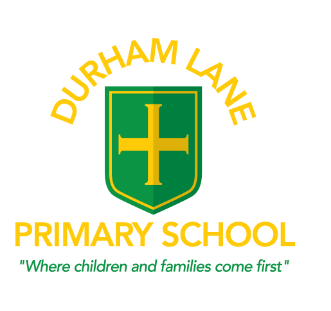 		Amberley Way, Eaglescliffe				Stockton on Tees		TS16 0NGTel: 01642 780742	Email: durhamlane@sbcschools.org.ukWebsite: www.durhamlane.org.uk											              10th January 2021Dear Parents and Carers,Firstly, I would like to take this opportunity to thank all parents who have sent messages of thanks with regards to how well our new ‘remote learning package’ is going; we really do appreciate these comments. I would also like to reassure all of our parents that the online, remote learning package that we are offering is exactly the same and replicates what is being taught to our critical/key worker children in school.  Since the Government announcement at 8pm last Monday, we switched to remote learning with very little notice. I have now had time to decipher new guidance which arrived on Friday 8th January. In light of this, I am now requesting some extra information from you with regards to your critical/key worker status and family dynamics and will also require a consent form for online Zoom lessons. In my letter dated 7th January, I stated that our key worker/critical numbers are significantly higher than the previous lockdown. I am aware that the guidance states a child can attend ‘in school learning’ if there is only one key worker in the household. However, guidance from the Government dated 8th January has now stated:‘Parents whose work is critical to the coronavirus (COVID-19) AND EU transition response include those who work in health and social care and in other key sectors outlined. Children with at least one parent or carer who is a critical worker can go to school or college if required, but parents and carers should keep their children at home if they can.Due to this new guidance, I will be now be asking for information regarding your family household dynamics, employment of both parents and evidence of key worker status. I will also require the reasons why your child is unable to be educated from home. I have also had an update, this weekend, from Stockton Local Authority, that the new strain of COVID-19 has been found here in Stockton. With this is mind and the transmission rate being so high, I am trying to mitigate as many risks as possible and protect the children, staff and families in our local area.In the event of a key worker bubble/class closure, due to a member of staff or a child in that bubble testing positive with COVID-19, these children would also move onto the remote learning package. These lessons will be accessible to your child at home, via the online video platforms Zoom and Seesaw and will be delivered by your child’s class teacher or another teacher from our school. We have provided a summary and some home learning rules within the attached consent form. I would be very grateful if all parents could read the information below carefully and complete the form to give your consent for your child to take part in our ‘Zoom’ lessons.Please could I have the following forms completed and returned to durhamlane@sbcschools.org.uk plus evidence of keyworker/critical workers status by Wednesday 13th January. You only need to send the family dynamics form back if you have requested a school place and your child is currently attending school. Zoom consent forms must be completed by all parents.For now, please stay safe during these most difficult of times and we look forward to all being together very soon.Yours Sincerely, Helen Gregory Critical worker/key worker family dynamics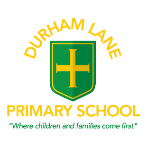 If you have chosen to send your child into school and only one parent is classified as a key worker, can you please state below your reasons for taking a school place. --------------------------------------------------------------------------------------------------------------------------------------------------------------------------------------------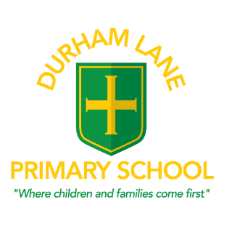 Zoom remote lessons delivered by teachers to pupils’ homesRules for parentsConsent form and agreement to follow rules must be signed by parent- see below.Meeting ID will be sent via your child’s Seesaw accountNo videoing or any recording of the lesson.Only pupils invited can access the lesson – no other children or adults.Provide an appropriate quiet and secluded place for the zoom lesson to take place.Ensure the background, where the child is working from, does not display any inappropriate materialRules for pupilsFollow the instructions and rules of the teacher during the zoom lessons. These will include permission to speak to peers and the teachers during the lesson. Your teacher will explain how it will work at the beginning of your lesson, with reminders.Pupils who do not follow teacher instructions will leave the zoom lesson, their connection will be ended by the teacher.Respectful language and appropriate behaviour at all times.Appropriate dress code.-----------------------------------------------------------------------------------------------------------------------------------------------------Please read the following statements carefully. Signing this form confirms your agreement with thesestatements.I give consent for my child to take part in remote lessons provided by Durham Lane Primary School.I confirm that I am happy to use Zoom as the online platform.I understand that the lesson will be delivered from a suitable location.I confirm that I will organise a suitable location at home for my child to access the lessons.I agree to follow the rules for parents and I will support my child to follow the rules for pupils during the remote lessons.I understand that if the rules for parents or pupils are broken, the lesson for my child could be ended immediately.I confirm I have read the information in the online lessons consent form and I do give consent/ I do not give consent [delete as appropriate] for my child______________________________________ to access Zoom for online learning.I understand that my child should access the video platform using the Seesaw platform to access the link and will ensure my child adheres to the rules outlined in the consent form document.Signed/Electronically (Parent/Carer):_____________________________ Date : ___________________Parent 1Parent 1Name:Relationship to child:Employed by:Job role:Are you classified as a critical worker? Yes/NoAre you working from home? Yes/NoAre you able to provide a letter from your employer to state your critical workers status? Yes/NoParent 2Parent 2Name:Relationship to childEmployed by:Job role:Are you classified as a critical worker? Yes/NoAre you working from home? Yes/NoAre you able to provide a letter from your employer to state your critical workers status? Yes/NoOther adults living in the family householdOther adults living in the family householdName:Relationship to childEmployed by:Job role:Are you classified as a critical worker? Yes/NoAre you working from home? Yes/NoAre you able to provide a letter from your employer to state your critical workers status? Yes/NoOther adults living in the family householdOther adults living in the family householdName:Relationship to childEmployed by:Job role:Are you classified as a critical worker? Yes/NoAre you working from home? Yes/NoAre you able to provide a letter from your employer to state your critical workers status? Yes/No